Polska Federacja Stowarzyszeń Rzeczoznawców Majątkowych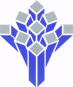 ul. Nowogrodzka 50, 00-695 WarszawaWYCENA DLA POTRZEB ZABEZPIECZENIA WIERZYTELNOŚCISESJA I (2 dni) – WARSZAWA -  w dniach 24-25 października 2017r.SESJA I - dzień pierwszy –24 października 2017r.– 10 godzinSESJA I - dzień drugi – 25 października 2017 r.–9 godzinPolska Federacja Stowarzyszeń Rzeczoznawców Majątkowych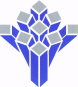 ul. Nowogrodzka 50, 00-695 WarszawaWYCENA DLA POTRZEB ZABEZPIECZENIA WIERZYTELNOŚCISESJA II (2 dni) – WARSZAWA – 09-10 listopada 2017SESJA II-dzień pierwszy –09  listopada 2017- 10 godzin-SESJA II -dzień drugi – 10 listopada 2017r.- 8 godzinLp.TematWykładowcaGodziny1.1-Uregulowania prawne (na szczeblu UE,Standard krajowy, Rekomendacja F)Marcin Malmon10.00-11.302g2.Przerwa na kawę11.30-11.453.2-Ekonomiczne podstawy wyceny nieruchomościprof. dr hab.Ewa Kucharska-Stasiak11.45-13.152g 4.Przerwa13.15-13.205.2-Ekonomiczne podstawy wyceny nieruchomości c.d.prof.dr hab.Ewa Kucharska-Stasiak13.20-14.502g6.Przerwa obiadowa14.50-15.407.2-Ekonomiczne podstawy wyceny nieruchomości c.d.prof.dr hab.Ewa Kucharska-Stasiak15.40-17.102g8.Przerwa17.10-17.209.3-Specyfika wyceny nieruchomości dla potrzeb zabezpieczenia wierzytelnościWojciech Doliński17.20-18.502gLp.TematWykładowcaGodziny1.4-Hipoteka jako forma zabezpieczenia wierzytelności. Rodzaje hipotek Michał Zajączkowski ( kancelaria Hogan Lovells)08.00-09.302g2.Przerwa na  kawę09.30-09.403.5-Specyfika analizy rynku dla potrzeb wyceny ( w tym analiza umów najmu)Marta Jurek09.40-11.102g11.15-12.001g4.Przerwa obiadowa12.00-12.405.6-Ryzyka związane z nieruchomością  jako zabezpieczeniem wierzytelnościRenata Chróstna12.40-14.102g 6.Przerwa 14.10-14.207.6-Ryzyka związane z nieruchomością  jako zabezpieczeniem wierzytelności Renata Chróstna14.20-15.502gLp.TematWykładowcaGodziny1.7-Wybrane elementy metodyki wyceny nieruchomościMarcin Malmon10.00-11.101,5g2.Przerwa na kawę11.10-11.153.7-Wybrane elementy metodyki wyceny nieruchomości Mirosława Czaplińska11.15-12.201,5g4.Przerwa na kawę12.20-12.305.7-Wybrane elementy metodyki wyceny nieruchomościMałgorzata Skąpska12.30-14.002g6.Przerwa obiadowa14.00-14.507.8-Wycena nieruchomości dla banku uniwersalnego w świetle standardu zawodowego Jerzy Adamiczka14.50 -16.202g16.30-18.453gLp.TematWykładowcaGodziny1.9-Wycena nieruchomości dla banku hipotecznego w świetle Rekomendacji FGrzegorz Chmielak9.00-10.302g2.Przerwa na kawę10.30-10.403.9-Wycena nieruchomości dla banku hipotecznego w świetle Rekomendacji FGrzegorz Chmielak10.40-12.102g4.Przerwa 12.10-12.205.10-Źródła błędów w wycenie dla potrzeb zabezpieczenia wierzytelności. Studia przypadków: analiza przykładowych operatów szacunkowych. dr inż. Zdzisława Ledzion-Trojanowska12.20-13.502g6.Przerwa obiadowa 13.50-14.307.10-Źródła błędów w wycenie dla potrzeb zabezpieczenia wierzytelności. Studia przypadków: analiza przykładowych operatów szacunkowych c.d.dr inż. Zdzisława Ledzion-Trojanowska14.30-16.002g TESTok.16.15-17.00